                   บันทึกข้อความ	บันทึกข้อความ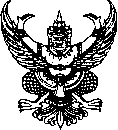 ส่วนราชการ  ที่                                                วันที่  วัน  เดือน  ปี               เรื่อง  ขออนุญาตเดินทางไปราชการเพื่อเรียน   อธิการบดี                                  ตามที่ข้าพเจ้านาย/นาง/นางสาว..........................................................สังกัดคณะ.........................ได้รับอนุมัติงบ.................หมวดเงินอุดหนุนประจำปี……..........ให้ดำเนินการโครงการวิจัยเรื่อง………………….. ………………………………………………..  นั้น 		เพื่อให้การดำเนินงานวิจัยเป็นไปตามแผนงานที่กำหนดไว้ในโครงการฯ จึงใคร่ขออนุญาตเดินทางไปราชการเพื่อ..………………………………ในพื้นที่……..…………..…..จังหวัด…………………ในระหว่างวันที่ ………………ถึงวันที่ ………………ทั้งนี้    โดยขออนุมัติ (   ) เช่ารถยนต์ (  ) ใช้รถยนต์ส่วนบุคคลหมายเลขทะเบียน(กรณีรถส่วนบุคคล).........................และขอเบิกค่าใช้จ่ายในการไปปฏิบัติราชการจากโครงการวิจัยดังกล่าว(ทั้งนี้ได้แนบแผนการทำวิจัยมาด้วยแล้ว)		จึงเรียนมาเพื่อโปรดพิจารณาอนุญาต						   ลงชื่อ ………………………………….				                              (………………………………………)                                                     นักวิจัยความเห็นคณบดี…………………………………………………………………......................................................................(   ) สมควรอนุญาต  (   ) ไม่สมควรอนุญาตลงชื่อ...............................................คณบดี.........../............../2561ความเห็น ผอ.สวพ.………………………………………………………………...............................................................................(   ) สมควรอนุญาต  (   ) ไม่สมควรอนุญาตลงชื่อ...............................................ผอ.สวพ............/............../2561ความเห็นอธิการบดี(   ) อนุญาต              (   )ไม่อนุญาตลงชื่อ...............................................อธิการบดี.........../............../2561ความเห็นอธิการบดี(   ) อนุญาต              (   )ไม่อนุญาตลงชื่อ...............................................อธิการบดี.........../............../2561